Karel Jaromír ErbenKarel Jaromír Erben (1811-1870) se řadí k vrcholným představitelům národního obrození. O Erbenovi máme docela zkreslené představy. Byl to totiž výrazný vědec své doby, jeho pohádky i Kytice ovšem tuto skutečnost zcela překryly... Pracovní list pro žáky druhého stupně základních škol je součástí kolekce Národní obrození 2, jejímž cílem je přispět k lepšímu poznání období, kdy se formoval novodobý český národ. V tomto procesu sehrával důležitou úlohu jazyk, velký význam měla činnost literárně-sběratelská, a v této činnosti patří Erben mezi přední představitele. Karel Jaromír Erben_________________________________________________Napište na základě videa medailonek o Erbenovi:  ……………………………………………………………………………………………………………………………………………………………………………………………………………………………………………………………………………………………………………………………………………………………………………………………………………………………………………………………………………………………………………………………………………………………………………………………………………………………………………………………………………………………………………………………………………………………………………………………………………………………………..……………………………………………………………………………………………………………….………………………………………………………………………………………………………………………………………………………………………………………………………………………………………………………………………………………………………………………………………………………………………………………………………………………………………………………………………………………………………………………………………………………………………………………………………………………………………………………………………………………………………………………………………………………………………………………………………………………………………………………………………………………………………………………………………………………………………………………………………………………………………………………………………Co jsem se touto aktivitou naučil(a):………………………………………………………………………………………………………………………………………………………………………………………………………………………………………………………………………………………………………………………………………………………………………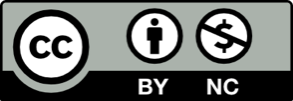 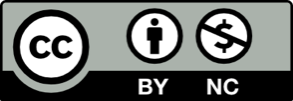 